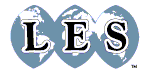 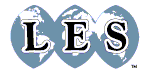 THE LICENSING EXECUTIVES SOCIETY JAPAN２０１９年１月１０日会員各位日本ライセンス協会　関西研修委員会〒550-0004  大阪市西区靱本町1-8-4   （一財）大阪科学技術センター内TEL.06-6443-5320 FAX.06-6443-5319第４２８回　関西月例研究会「デザイン・シンキング、デザイン思考、デザイン・ドリブン・イノベーション」～ 現代社会におけるデザイン主導のイノベーション ～開催日： ２０１９年　３月　４日（月）１４：００－１７：００場　所： 大阪科学技術センター　７階　７００号室講　師： 後藤 智 氏　（東洋学園大学・大学院 現代経営学部 准教授）拝啓　会員の皆様方には益々ご清栄のこととお慶び申し上げます。　また、平素より当協会の活動にご協力、ご支援を賜り厚く御礼申し上げます。さて、２０１９年３月度の月例研究会は、「デザイン・シンキング、デザイン思考、デザイン・ドリブン・イノベーション」と題し、東洋学園大学・大学院 現代経営学部 准教授　後藤 智 氏をお招きしてご講演頂くこととなりました。（講演概要）２０１８年に経済産業省・特許庁が発表した「デザイン経営宣言」に見られるように、近年ビジネスにおいてデザインが注目されている。しかし、日本ではアメリカ西海岸式のデザイン思考ばかりが注目され、デザイン研究により蓄積されてきた幅広いデザイン・シンキングの知が活用されていない。本セミナーでは、それらの違いとより高度なデザイン・シンキングを活用したデザイン・ドリブン・イノベーションを紹介し、デザインの理解を深める。本講演は、企業の知財・法務担当者は勿論のことですが、企業の経営企画、技術開発や営業の担当者にとっても、示唆に富む有用な情報が得られる機会と思われます。会員の皆様の多数のご参加をお待ちしております。また月例研究会の終了後に講師を囲んで簡単な懇談会を開催いたします。是非、ご都合を付けて懇談会までの出席をお願いいたします。敬具講師略歴　後藤　智 氏　立命館大学理工学研究科修了。株式会社堀場製作所に勤務後、立命館大学テクノロジー・マネジメント研究科で博士後期課程修了。立命館大学理工学研究科博士研究員を経て現職。１．[研究会]　と　き： ２０１９年３月４日（月）１４：００－１７：００ところ： 大阪科学技術センター７階　７００号室講　師： 後藤 智 氏　（東洋学園大学 現代経営学部 准教授）司　会： 関西研修委員　大池 聞平（ＯＥＫ特許事務所）参加費： 正会員5,000円（同一組織のメンバーを含む）、継続会員2,000円、一般10,000円２．［懇談会］と　き： ２０１９年３月４日（月）　　１７：００－１８：００ところ： 大阪科学技術センター地下１階　多目的室参加費： 1,500円３．［参加申し込み］申込期限： ２０１９年２月２５日（月）＊LESJウェブサイト【http://www.lesj.org/workshop/monthly/west.php】または、下記FAX用紙にて、関西本部事務局宛お申込み下さい。【次回のご案内】　日　時： ２０１９年４月予定　テーマ： 新しい商標の実情と課題（仮）　講　師： 未定　--------------------------------------------------------------------------------------------------------------------
日本ライセンス協会関西本部 　　担当：吉岡 奈美　行　ＦＡＸ： ０６－６４４３－５３１９第４２８回関西月例研究会（３月４日）【個人情報の取り扱いについて】   日本ライセンス協会は、申込の際に提供頂いた個人情報を、今回お申込みの月例研究会に関するご連絡、講師への氏名、所属先の提供その他本月例研究会の実施・運営のために利用します。個人情報は、不正アクセス、紛失、破壊、改ざんおよび漏洩等の予防、安全な管理に努めます。   上記取り扱いに同意して申し込みます。（注１）会員名簿に記載の所属団体名･役職･住所等に変更のない方は氏名のみで結構です。（注２）継続会員（５年以上正会員であった者が、満５５歳を超えており、組織を離れ個人で会員を継続しようとする場合に理事会の決定により認められるもの）とは、LESJの審議により特別の年会費（２万円）が適用されている正会員であります。（詳細は会員名簿の規則またはホームページをご参照）☆会場への案内図（http://www.ostec.or.jp/data/access.html）○参加,×不参加○参加,×不参加参加者氏名団体名／所属･役職TEL・FAX／E-mail（注１）継続会員は○印を記入（注２）申込みのきっかけ○印をご記入ください研究会懇談会参加者氏名団体名／所属･役職TEL・FAX／E-mail（注１）継続会員は○印を記入（注２）申込みのきっかけ○印をご記入くださいメール／ＨＰ／近経局ﾒﾙﾏｶﾞ／ﾊﾟﾃﾝﾄｻﾛﾝメール／ＨＰ／近経局ﾒﾙﾏｶﾞ／ﾊﾟﾃﾝﾄｻﾛﾝメール／ＨＰ／近経局ﾒﾙﾏｶﾞ／ﾊﾟﾃﾝﾄｻﾛﾝ